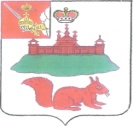 АДМИНИСТРАЦИЯ КИЧМЕНГСКО-ГОРОДЕЦКОГО МУНИЦИПАЛЬНОГО РАЙОНА ВОЛОГОДСКОЙ ОБЛАСТИ ПОСТАНОВЛЕНИЕ                   от 05.06.2018  №  427                            с. Кичменгский ГородокО проведении районного смотра-конкурса деятельности                                                  организаций отдыха детей и их оздоровления                                                                          «Горизонты лета» в 2018 году В соответствии с приказом Департамента социальной защиты населения Вологодской области от 30.05.2018 года № 760 «О проведении областного смотра-конкурса деятельности организаций отдыха детей и их оздоровления «Горизонты лета» в 2018 году», во исполнение пункта 2.28. постановления администрации Кичменгско-Городецкого  муниципального района от 25.01.2018 года № 61 «Об осуществлении мероприятий по обеспечению организации отдыха детей, включая мероприятия по обеспечению безопасности их жизни и здоровья на территории  Кичменгско - Городецкого муниципального района» администрация района ПОСТАНОВЛЯЕТ:1.   Провести в период с 10 июня по 30 сентября 2018 года  районный   смотр-конкурс деятельности организаций отдыха детей и их оздоровления «Горизонты лета».2.  Утвердить  положение о районном смотре-конкурсе деятельности организаций отдыха детей и их оздоровления «Горизонты лета» в 2018 году, согласно приложению  к настоящему постановлению.3.  Рекомендовать руководителям организаций отдыха и оздоровления детей, функционирующих на территории муниципального района, принять активное участие в смотре-конкурсе. 4.  Настоящее постановление  разместить на официальном сайте Кичменгско-Городецкого муниципального района в информационно- телекоммуникационной сети «Интернет» и опубликовать в газете «Заря Севера».5.      Контроль за исполнением настоящего  постановления возложить на первого  заместителя руководителя  администрации Китаеву О.В.                                  Руководитель  администрацииКичменгско-Городецкого муниципального района                               С.А. Ордин                                                                                             Приложение к постановлению                                                                                                  администрации Кичменгско-                                                            Городецкого муниципального                     района от 05.06.2018 № 427ПОЛОЖЕНИЕо районном смотре-конкурсе  деятельности организаций отдыха детей и их оздоровления «Горизонты лета» в 2018 году  (далее – Положение)                                      1. Общие положения 1.1. Настоящее Положение определяет порядок организации и проведения районного смотра - конкурса деятельности организаций отдыха детей и их оздоровления  «Горизонты лета» в 2018 году (далее – смотр-конкурс) с целью обеспечения условий для получения детьми качественных услуг в сфере отдыха и оздоровления, обеспечения их прав на отдых, защиту жизни и здоровья в каникулярный период.                                     2. Цель и задачи  2.1. Цели смотра-конкурса:          -выявление и поддержка организаций отдыха детей и их оздоровления (далее организации отдыха детей), предоставляющих качественные услуги в сфере отдыха и оздоровления, повышение статуса организаций отдыха детей и специалистов, внедряющих современные технологии в организацию отдыха детей;         -создание условий для реализации муниципальных проектов по организации летнего отдыха, оздоровления и занятости несовершеннолетних в каникулярный период2.2.Задачи смотра-конкурса:-	анализ и экспертиза содержания конкурсных работ, представленных на смотр - конкурс;-	повышение качества услуг по разностороннему, содержательному отдыху и досугу детей;-	распространение актуальных и перспективных педагогических методик и технологий по организации отдыха детей и подростков;-	содействие развитию творческого потенциала и повышения компетентности педагогов; -	содействие формированию методической базы по организации летнего отдыха, оздоровления и занятости детей в каникулярный период.                                 3. Участники смотра-конкурса3.1. Участниками смотра-конкурса являются организации отдыха детей  (лагеря  с дневным  пребыванием, палаточные лагеря),  осуществляющие свою деятельность на территории района, вне зависимости от ведомственной принадлежности и формы собственности организации.  3.2. Каждый участник может заявить о своем участии только в одной номинации смотра-конкурса.К участию в смотре-конкурсе не могут быть допущены и могут быть исключены из числа участников  на любом этапе проведения смотра-конкурса организации отдыха детей, в работе которых выявлены нарушения, которые могли привести или привели к нанесению вреда жизни и здоровью детей.             4. Организационный комитет смотра-конкурса4.1. Общее руководство смотром-конкурсом осуществляет районная межведомственная комиссия по организации отдыха, оздоровления и занятости детей.4.2. Районная межведомственная комиссия по организации отдыха, оздоровления и занятости детей:- координирует  работу  по подготовке и проведению смотра-конкурса;-систематизирует конкурсные работы в соответствии с номинациями смотра-конкурса, анализирует  и оценивает представленные материалы;-отбирает лучшие конкурсные работы, представленные организациями отдыха детей;-  подводит  итоги смотра-конкурса, определяет  победителей;- организует организационно-техническое обеспечение подведения итогов смотра-конкурса;- освещает  итоги  смотра-конкурса в  районной газете «Заря Севера».5. Номинации смотра-конкурса5.1. «Лучшая программа организации развивающего отдыха и оздоровления детей, реализованная в условиях  лагеря с  дневным  пребыванием».В номинации принимают участие  лагеря  дневного пребывания, организованные на базе образовательных организаций, организаций  культуры и спортивных организаций, организаций дополнительного образования детей, организаций социального обслуживания, организующие  отдых  для детей в возрасте от 6 до 16 лет.5.2 «Лучшая интегрированная программа организации отдыха и оздоровления детей-инвалидов, реализованная в условиях лагеря  дневного пребывания».В номинации принимают участие  лагеря  дневного пребывания, организованные на базе образовательных организаций, организаций  культуры и спортивных организаций, организаций дополнительного образования детей, организаций социального обслуживания, организующие  отдых  для детей в возрасте от 6 до 16 лет. 5.3.«Лучшая программа организации отдыха детей, реализованная в условиях палаточного лагеря».В номинации принимают участие организации, организующие на своей базе отдых детей в возрасте от 10 до 18 лет в палаточных лагерях.6. Сроки и условия проведения смотра-конкурса6.1. Смотр-конкурс проводится с 10 июня по 30 сентября 2018 года.      Районная межведомственная комиссия по организации отдыха, оздоровления и занятости детей организует и проводит смотр-конкурс деятельности организаций отдыха детей и их оздоровления, расположенных на территории  района, по номинациям, указанным в разделе 5 настоящего Положения. Организации  отдыха детей и их оздоровления  направляют до 30 сентября 2018 года в адрес районной межведомственной комиссии по организации отдыха, оздоровления и занятости детей заявку по форме согласно приложению 1 к настоящему Положению, а также материалы о деятельности организации отдыха детей и их оздоровления по номинациям, указанными в пунктах 5.1-5.3 раздела 5 настоящего Положения.6.2.Заявки, представленные позже указанного срока, не рассматриваются.6.3.Победители районного смотра-конкурса допускаются к участию в областном смотре-конкурсе (не более 1 участника в каждой из номинаций), который проводится  с 1 октября по 10 ноября 2018года. Районная межведомственная комиссия по организации отдыха, оздоровления и занятости детей направляет до 10 октября 2018 года  в областной оргкомитет заявку и материалы о деятельности организации отдыха детей и их оздоровления. 6.4.Областной смотр-конкурс проводится заочно без выезда в организацию отдыха детей и их оздоровления.7. Требования к документам и материалам,                                                                          представляемым на смотр конкурс.         7.1. На рассмотрение районной межведомственной комиссии  по организации отдыха, оздоровления и занятости детей  представляются следующие документы и материалы:        7.1.1. Заявка на участие в   1 этапе смотра- конкурса   в 1 экземпляре по форме согласно приложению 1 к настоящему Положению.        7.1.2. Программа лагеря, включающая в себя:        -информационную   карту программы  по форме     согласно приложению 2 к настоящему Положению;         -текст программы (информационно - аналитическая записка, основные мероприятия, план- сетка  и т.д.);        - приложение к программе (обязательно), содержащее методические материалы, состоящие из разработанных занятий, сценариев, положений о конкурсах, выставках, соревнованиях, и др. (не более 1 работы каждого вида); - материалы СМИ. Фото и видео материалы  (по желанию) (не более 5 фото).На титульном листе программы указывается следующая информация:номинация смотра-конкурса;наименование организации;название программы;период работы лагеря;сведения об авторе программы (ФИО, место работы, должность, квалификационная категория (если имеется) автора или руководителя авторского коллектива).   7.1.3. Копия формы статистической отчетности «Форма № 1-ОЛ «Сведения о детском оздоровительном учреждении (лагере)» за текущий год. 7.2. К рассмотрению принимаются дополнительные аналитические материалы, перечень основных  публикаций о деятельности организации, отзывы родителей и детей. 7.3. Представленные на смотр-конкурс документы и материалы возвращаются участникам после подведения итогов смотра-конкурса. 7.4. Документы и материалы принимаются по адресу: 161400. с. Кичменгский Городок, ул. Первомайская,  д. 20., каб.№8 БУ СО ВО «Комплексный центр социального обслуживания населения  Кичменгско-Городецкого района» 7.5. Материалы, представленные после 30 сентября 2018 года, не рассматриваются. 7.6. В случае непредставления какого-либо из документов, указанных в пункте 7.1 настоящего раздела, материалы  не оцениваются. 8. Критерии оценки по номинациям8.1  Материалы, представленные на смотр-конкурс, оцениваются по следующим критериям:-        соответствие настоящему Положению;новизна, актуальность, степень социальной значимости и результативность;реалистичность и возможность использования материалов в практической деятельности;разнообразие форм и методов работы с детьми различных категорий  (дети с ограниченными возможностями здоровья, дети-инвалиды, дети в социально опасном положении, дети-сироты и дети, оставшиеся без попечения родителей, одаренные дети и талантливая молодежь и др.), направленных на реабилитацию и социализацию, профилактику безнадзорности, правонарушений среди подростков, формирование у детей сознательного отношения к здоровому образу жизни, развитие эколого-краеведческой деятельности и др.;использование механизмов социального партнёрства и межведомственного взаимодействия, привлечение участников педагогических (студенческих) отрядов в проведении оздоровительных смен в организациях отдыха детей;состояние материально-технической базы организаций отдыха детей, наличие клубных и спортивных сооружений, малых игровых форм, помещений для кружковой работы, в том числе доступных для организации работы с детьми-инвалидами; 8.2. Методика оценки критериев смотра- конкурса, указанных в пункте 8.1 настоящего раздела:0 баллов - не соответствует критериям, указанным в пункте 8.1 настоящего раздела;3 балла - частично соответствует критериям, указанным в пункте 8.1 настоящего раздела (критерий указан без детализации)5 баллов - полностью соответствует критериям, указанным в пункте 8.1 настоящего раздела (обоснования критерия с дополнительным описанием и подтверждающими документами).9. Подведение итогов смотра-конкурса   9.1.    Итоги районного смотра-конкурса подводятся на заседании районной межведомственной комиссии по организации отдыха, оздоровления и занятости детей после рассмотрения всех поступивших материалов на основе оценки по критериям, установленным настоящим положением, до 1 октября 2018 года.  9.2.  Результаты оформляются протоколом и доводятся до сведения участников смотра-конкурса не позднее 10 дней со дня подведения итогов.   9.3. В каждой номинации  определяются три победителя, которые награждаются  дипломами  I, II, и III степени.   Остальным участникам выдаются свидетельства об участии в смотре-конкурсе.9.4. Поступление конкурсных материалов будет рассматриваться как согласие автора (авторов) на возможную публикацию отдельных материалов с соблюдением авторских прав, а также использование при проведении выставок и презентаций.9.5.   Ответственность за содержание представленных на смотр-конкурс работ организаторы смотра-конкурса не несут. Претензии, связанные с нарушением авторских прав, направляются непосредственно лицам, представившим материалы на смотр-конкурс.10. Обжалование решения комиссии.Решение районной межведомственной комиссии по организации отдыха, оздоровления и занятости детей  может быть обжаловано участником смотра-конкурса в течение 20 дней со дня его принятия путем подачи жалобы председателю районной межведомственной комиссии.  По результатам рассмотрения жалобы заявителю направляется письменный ответ не позднее 3 дней после истечения установленного срока рассмотрения жалобы.                                                                                           Приложение №1                            Заявкана участие в районном смотре-конкурсе организаций отдыха детей и их оздоровления  в 2018  году «Горизонты лета»      Куда: В районную  межведомственную комиссию по организации отдыха, оздоровления и занятости детей     Для участия в смотре-конкурсе по номинации________________________	                                         (название номинации)__________________________________________________________________направляются материалы_____________________________________________                                                                                       (полное наименование организации)__________________________________________________________________Ф.И.О. руководителя организации отдыха детей и их оздоровления __________________________________________________________________,         (полностью)почтовый адрес организации отдыха детей и их оздоровления________________________________________________________________________________________________________________________,наименование лагеря смены)_________________________________________,Ф.И.О. руководителя оздоровительного лагеря (смены)_____________________________________________________________________________________.     (полностью)	К заявке прилагаются материалы в соответствии с требованиями п.п.7.1-7.6 раздела 7  Положения о смотре-конкурсе:1.______________________________ 3._________________________________2. ______________________________ 4.________________________________Руководитель организацииотдыха детей и их оздоровления    ____________________________________                                                                                     (подпись)«_____»___________________________ 2018 г.                                                                                       Приложение №2ИНФОРМАЦИОННАЯ КАРТА            1Наименование субъекта Российской Федерации2Полное наименование организации, ведомственная принадлежность, форма собственности3Ф.И.О. автора программы с указанием занимаемой должности4Полное название программы5Выбранная номинация             (в соответствии с Положением)6Целевая группа (возраст детей  и специфика Программы)7Контактная информация: адрес (с указанием индекса), мобильный телефон, электронный адрес участника Конкурса8Краткая аннотация содержания, актуальность и новизна9Социально-экономическая значимость 10Достижения автора и организаций, реализовавших представленную на конкурс программу